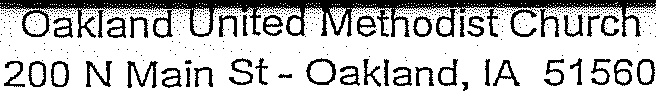 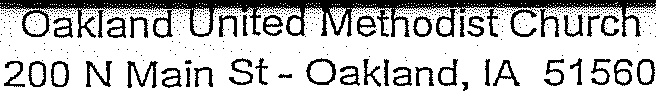 Automatic Giving is a reliable and safe way to tithe to the church. It allows you to share your donations through planned giving and activates your generosity into ongoing stewardship. Because your donation is given   consistently, you won't need to play "catch-up" at year-end or worry about forgotten checkbooks or missed Sunday offerings. But you are not the only one that benefits. Oakland United Methodist Church benefits from steady, more predictable revenues throughout the year, more efficient bookkeeping, and greater confidence in meeting its financial commitments.Enrollment/Update Instructions: Indicate whether this is a new enrollment or a change in authorized amount or frequency and/or a change in bank. Complete the personal information section including name, address and telephone number (e-mail address optional). Designate the fund(s) where you'd like your donation to go and the amount· Total the donation amount. Select the frequency of your contribution. Enter the date you want this "to take effect (please allow one week for processing). For new enrollment or change in bank account, complete the Bank Account box. Sign and date in the Bank Account box.Return the completed form to the church office or place in the offering plate. 	Return completed form to the church office or place in the offering plate.	Complete this section for ALL ENROLLMENTSComplete this section for ALL ENROLLMENTSComplete this section for ALL ENROLLMENTSComplete this section for ALL ENROLLMENTSComplete this section for ALL ENROLLMENTSCheck the appropriate box(es):      New Enrollmentorchange  in Amount - Frequency change in BankLast NameFirst NameM.I.Check the appropriate box(es):      New Enrollmentorchange  in Amount - Frequency change in BankMailing AddressCheck the appropriate box(es):      New Enrollmentorchange  in Amount - Frequency change in BankCityStatezipCheck the appropriate box(es):      New Enrollmentorchange  in Amount - Frequency change in BankTelephone.E-MailCheck the appropriate box(es):      New Enrollmentorchange  in Amount - Frequency change in BankDESIGNATE AMOUNTFREQUENCY OF DONATION,.· Amount Per DonationTOTAL DONATION AMOUNT	$	(min $5)Please note that if the requested withdrawal date fails on a weekend or bank holiday, the fundswill be withdrawn the following business day.Frequency of Donation: Please check only oneWeekly on MondaySemi-Monthly(transferred on 1st and 15th of each month)Monthly on the 1st Monthly on the 15thDate to Begin 	_(please allow one week for processing)- .BANK ACCOUNT- .BANK ACCOUNT- .BANK ACCOUNTDonations should be taken from:       checking (attach voided check)lREQUJRED:I authorize Oakland United Methodist Church to automatically withdraw donations from my account. This authority will remain in effect until I givereasonable notification to terminate the authorization..Account Holder Signature       _____________________REQUJRED:I authorize Oakland United Methodist Church to automatically withdraw donations from my account. This authority will remain in effect until I givereasonable notification to terminate the authorization..Account Holder Signature       _____________________   savingsRouting Number  _________________________/Account Number  _________________________Bank Name     _________________________REQUJRED:I authorize Oakland United Methodist Church to automatically withdraw donations from my account. This authority will remain in effect until I givereasonable notification to terminate the authorization..Account Holder Signature       _____________________REQUJRED:I authorize Oakland United Methodist Church to automatically withdraw donations from my account. This authority will remain in effect until I givereasonable notification to terminate the authorization..Account Holder Signature       _____________________   savingsRouting Number  _________________________/Account Number  _________________________Bank Name     _________________________Date'